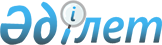 О внесении изменения в постановление акимата Северо-Казахстанской области от 16 июля 2014 года № 242 "Об утверждении регламентов государственных услуг в сфере архитектурной и градостроительной деятельности"
					
			Утративший силу
			
			
		
					Постановление акимата Северо-Казахстанской области от 21 апреля 2015 года № 130. Зарегистрировано Департаментом юстиции Северо-Казахстанской области 27 мая 2015 года № 3258. Утратило силу постановлением акимата Северо-Казахстанской области от 20 августа 2015 года N 309      Сноска. Утратило силу постановлением акимата Северо-Казахстанской области от 20.08.2015 N 309 (вводится в действие со дня подписания).

      В соответствии с статьей 21 Закона Республики Казахстан от 24 марта 1998 года "О нормативных правовых актах" акимат Северо-Казахстанской области ПОСТАНОВЛЯЕТ:

      1. Внести в постановление акимата Северо-Казахстанской области "Об утверждении регламентов государственных услуг в сфере архитектурной и градостроительной деятельности" от 16 июля 2014 года № 242 (зарегистрировано в Реестре государственной регистрации нормативных правовых актов № 2922, опубликовано 20 сентября 2014 года в газете "Северный Казахстан") следующее изменение:

      приложение 3 к регламенту государственной услуги "Выдача справки по определению адреса объектов недвижимости на территории Республики Казахстан", утвержденного указанным постановлением, изложить в новой редакции согласно приложению к настоящему постановлению.

      2. Контроль за исполнением настоящего постановления возложить на курирующего заместителя акима области.

      3. Настоящее постановление вводится в действие по истечении десяти календарных дней после дня его первого официального опубликования.

            Форма

 (Республикалық маңызы бар қаланың/облыстық маңызы бар қаланың/ауданның сәулет және қала құрылысы басқармасы/бөлімі) Управление/отдел архитектуры и градостроительства города республиканского значения/города областного значения/района) Жылжымайтын мүлік объектісінің мекенжайын нақтылау туралы анықтама Справка об уточнении адреса объекта недвижимости Мекенжай тіркелімі АЖ / ИС Адресный регистр (жылжымайтын мүлiк нысаны / объект недвижимости) (Республикалық маңызы бар қаланың/облыстық маңызы бар қаланың/ауданның сәулет және қала құрылысы басқармасы/бөлімі) Управление/отдел архитектуры и градостроительства города республиканского значения/города областного значения/района) Жылжымайтын мүлік объектісіне мекенжайын беру туралы анықтама Справка о присвоении адреса объекту недвижимости Мекенжай тіркелімі АЖ / ИС Адресный регистр (жылжымайтын мүлiк нысаны / объект недвижимости)  (Республикалық маңызы бар қаланың/облыстық маңызы бар қаланың/ауданның сәулет және қала құрылысы басқармасы/бөлімі) Управление/отдел архитектуры и градостроительства города республиканского значения/города областного значения/района) Жылжымайтын мүлік объектісінің мекенжайын жою туралы анықтама Справка Об упразднении адреса объекта недвижимости Мекенжай тіркелімі АЖ / ИС Адресный регистр (жылжымайтын мүлiк нысаны / объект недвижимости)
					© 2012. РГП на ПХВ «Институт законодательства и правовой информации Республики Казахстан» Министерства юстиции Республики Казахстан
				
      Аким
Северо-Казахстанской области

Е. Султанов
Приложение к постановлению акимата Северо-Казахстанской области от 21 апреля 2015года № 130Приложение 3 к регламенту государственной услуги "Выдача справки по определению адреса объектов недвижимости на территории Республики Казахстан"Мұрағаттық мекенжай: Архивный адрес:

Қазақстан Республикасы, республикалық маңызы бар қала /облыс атауы, аудан атауы, ауылдық округінің атауы, елдімекен атауы, геоним атауы, мекенжай элементтері

Республика Казахстан, наименование города республиканского значения/области, наименование района, наименование сельского округа, наименование населенного пункта, наименование геонима, элементы адреса

Өзгертілді:

Изменен на:

Қазақстан Республикасы, республикалық маңызы бар қала /облыс атауы, аудан атауы, ауылдық округінің атауы, елдімекен атауы, геоним атауы, мекенжай элементтері

Республика Казахстан, наименование города республиканского значения/области, наименование района, наименование сельского округа, наименование населенного пункта, наименование геонима, элементы адреса

Мекенжай тiркеу коды: Регистрационный код адреса:

Объектінің сипаттамасы:

Описание объекта:

Объектінің санаты:

Категория объекта:

Кадастрлық нөмiр: Кадастровый номер:

Өзгерісті тiркеу күнi:

Дата регистрации изменения:

Негіздеме құжат: Документ основание:

Берілген күні: Дата выдачи:

Тұрақты/ алдынала тiркеу мекенжайы:

Постоянный/предварительный адрес регистрации:

Қазақстан Республикасы, республикалық маңызы бас қала /облыс атауы, аудан атауы, ауылдық округінің атауы, елдімекен атауы, геоним атауы, мекенжай элементтері

 

Республика Казахстан, наименование города республиканского значения/области, наименование района, наименование сельского округа, наименование населенного пункта, наименование геонима, элементы адреса

Мекенжайды тiркеу коды: Регистрационный код адреса:

Объектінің сипаттамасы:

Описание объекта:

Объектінің санаты:

Категория объекта:

Кадастрлық нөмiр: Кадастровый номер:

Тiркеу күнi: 

Дата регистрации:

Негіздеме құжат: Документ основание:

Берілген күні: Дата выдачи:

Тұрақты/ алдынала тiркеу мекенжайы:

Постоянный/предварительный адрес регистрации:

Қазақстан Республикасы, республикалық маңызы бар қала /облыс атауы, аудан атауы, ауылдық округінің атауы, елдімекен атауы, геоним атауы, мекенжай элементтері

Республика Казахстан, наименование города республиканского значения/области, наименование района, наименование сельского округа, наименование населенного пункта, наименование геонима, элементы адреса

Мекенжайды тiркеу коды: Регистрационный код адреса:

Объектінің сипаттамасы:

Описание объекта:

Объектінің санаты:

Категория объекта:

Кадастрлық нөмiр: Кадастровый номер:

Жойылу күні: Дата упразднения:

Негіздеме құжат: Документ основание:

Берілген күні: Дата выдачи:

